"Отбасы банк" АҚ "ТҚЖБ-ONLINE" жүйесі арқылы заңды тұлғаларға (олардың филиалдары мен өкілдіктеріне), жеке кәсіпкерлерге, жеке нотариустарға, жеке сот орындаушыларына, адвокаттарға, кәсіби медиаторларға электрондық банк қызметтерін ұсыну ережесінің № 3 қосымшасы (10.10.2023 ж. №159 БШ редакциясында жазылды)  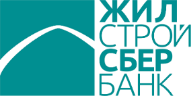 "ТҚЖБ-ONLINE" ЖҮЙЕСІНЕ ҚОЛЖЕТІМДІЛІКТІ БҰҒАТТАУҒА ӨТІНІШ(Құсбелгі қою және өрістерді толтыру арқылы қажеттісін таңдаңыз)Осы арқылы Клиент:Осы өтініште қамтылған мәліметтер оған қол қойылған күні дұрыс болып табылатындығын растайды."_____" ____________202__жМ.О. (болған жағдайда)        Банк белгілеріКлиент атауыБСНЗаңды мекенжайыҰйым басшысы / уәкілетті тұлғалауазымы, аты-жөні  Әрекет ету негізіқұжаттың атауы-Жарғы, сенімхат, өзге де тиісті құжат"ТҚЖБ-ONLINE" жүйесіне кіруді бұғаттауыңызды сұраймын.Кіруді бұғаттаудың себебіТөменде көрсетілген пайдаланушыға "ТҚЖБ-ONLINE" жүйесіне кіруді бұғаттауыңызды сұраймынТегіЕсімі Әкесінің атыЖСНЛауазымыКіруді бұғаттаудың себебіКлиент:____________________________________________________________________________________________________Басшының/ уәкілетті тұлғаның аты-жөні, лауазымы, ___________________________________________________________________________ негізінде әрекет етеді.                                                                құжаттың атауы-Жарғы, сенімхат, өзге де тиісті құжатӨтінішті қабылдады және тексерді (оның ішінде клиенттің қолы мен мөрін қол қою үлгілері бар карточкамен (клиенттің мөрі болған кезде) салыстырып тексерді)"_____" ________202__ж.________________________________________________________________________________________________________________________________________________________Банк қызметкерінің аты-жөні, лауазымы _______________________қолы